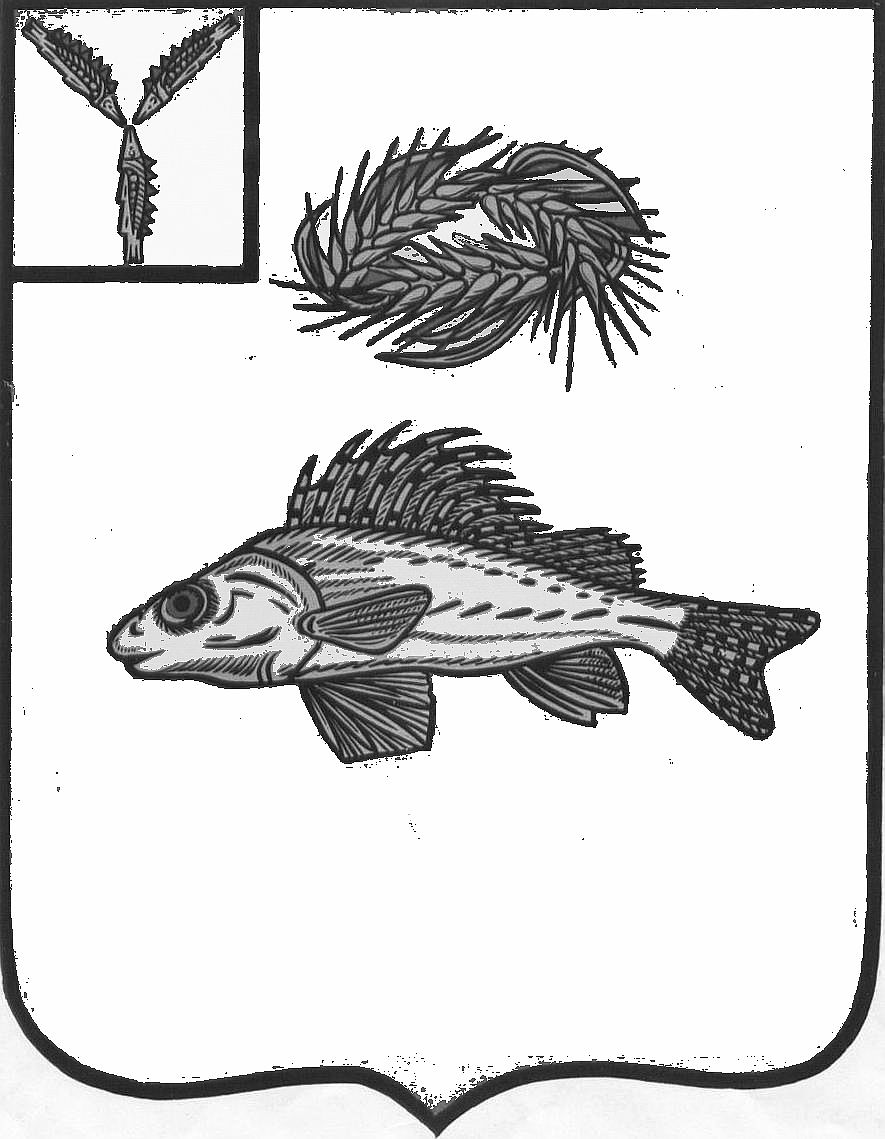 СОВЕТМИУССКОГО МУНИЦИПАЛЬНОГО ОБРАЗОВАНИЯ ЕРШОВСКОГО МУНИЦИПАЛЬНОГО РАЙОНАСАРАТОВСКОЙ ОБЛАСТИРЕШЕНИЕот 31.01.2022  года                      №  48-129«О земельном налоге на территорииМиусского муниципального образования»            Руководствуясь статьей 65 Земельного Кодекса Российской Федерации, главой 31 Налогового Кодекса Российской Федерации, Уставом Миусского муниципального образования, Совет Миусского муниципального образования Ершовского районаРЕШИЛ:
           1. Ввести на территории Миусского муниципального образования Ершовского района Саратовской области земельный налог, порядок и сроки уплаты налога за земли, находящиеся в пределах границ Миусского МО.      2. Налогоплательщиками налога признаются организации и физические лица, обладающими земельными участками на праве собственности, праве постоянного (бессрочного) пользования или праве пожизненного наследуемого владения в пределах границ Миусского МО.     3. Объектами налогооблажения признаются земельные участки, расположенные в пределах территории Миусского МО, за исключением земельных участков, указанных в п.2 ст. 389 налогового Кодекса РФ.	4. Установить налоговые ставки в следующих размерах:	5. Установить, что для организаций и физических лиц, имеющих в собственности земельные участки, являющихся объектом налогооблажения на территории Миусского МО, льготы, установленные в соответствии со ст. 395 Закона РФ от 29.11.200 г. №141-ФЗ, действуют в полном объеме.	Освободить от уплаты земельного налога следующие категории налогоплательщиков:- муниципальные учреждения, финансовое обеспечение которых осуществляется за счет средств бюджета Ершовского муниципального района либо бюджета Миусского МО;- организации, в отношении земельных участков, отведенных для размещения мест погребения, полигонов для захоронения и утилизации отходов потребления;- инвалидов ВОВ (ст.14 ФЗ от 12.01.1995 г. №5-ФЗ «О ветеранах»);- участников ВОВ (ст.15 ФЗ от 12.01.1995 г. №5-ФЗ «О ветеранах»);- вдов погибших ВОВ (ст.21 ФЗ от 12.01.1995 г. №5-ФЗ «О ветеранах»);- физические лица, имеющие в собственности земельный участок, предоставленный в соответствии с Законом Саратовской области от 30.09.2014 г. №119-ЗСО «О предоставлении гражданам , имеющим трех и более детей, в собственность бесплатно земельных участков» - льгота предоставляется в размере 25% от суммы налога, начиная с даты регистрации права собственности на земельный участок, в течение пяти налоговых периодов, следующим за годом предоставления земельного участка.	Основанием для предоставления льготы по налогу является письменное заявление физического лица в соответствующий налоговый орган  с приложением следующих документов:- копия удостоверения многодетной семьи;- постановление администрации Ершовского муниципального района Саратовской области «О предоставлении земельного участка в собственность бесплатно» в соответствии со ст.5 ЗСО «О земле», ЗСО от 30.09.2014 г. №119-ЗСО «О предоставлении гражданам, имеющим трех и более детей, в собственность бесплатно земельных участков, находящихся в государственной или муниципальной собственности».6. Налог и авансовые платежи по налогу уплачиваются в бюджет налогоплательщиками - организациями по месту нахождения земельных участков, признаваемых объектами налогообложения в соответствии со статьей 389 Налогового кодекса Российской Федерации.Порядок начисления налога, а также авансовых платежей определен статьей 396 Налогового кодекса Российской Федерации.Авансовые платежи по налогу подлежат уплате налогоплательщиками - организациями по срокам в соответствии со статьей 396 Налогового кодекса Российской Федерации.Налог подлежит уплате налогоплательщиками - организациями в срок, установленный статьей 397 Налогового кодекса Российской Федерации.".	7. Уменьшение налоговой базы в соответствии с п.5 ст.391 Налогового Кодекса РФ (налоговый вычет) производится в отношении одного земельного участка по выбору налогоплательщика.Уведомление о выборном земельном участке, в отношении которого применяется налоговый вычет, представляется налогоплательщиком в налоговый орган по своему выбору не позднее 31 декабря года, являющегося налоговым периодом, начиная с которого в отношении указанного земельного участка применяется налоговый вычет. Уведомление о выбранном земельном участке может быть представлено в налоговый орган через многофункциональный центр предоставления государственных и муниципальных услуг.8. По результатам проведения кадастровой оценки земель кадастровая стоимость земельных участков по состоянию на 01 января календарного года подлежит доведению до сведения налогоплательщиков путем опубликования в составе информационных ресурсов Миусского МО не позднее 01 марта указанного года.9. Признать утратившими силу решения № 3-15 от 19.12.2013 г., № 79-147 от 06.06.2017 г., № 22-54 от 27.11.2014 г., № 7-22 от 11.02.2019 г.     10. Настоящее решение вступает в силу с момента официального опубликования, но не ранее чем по истечении 1 месяца со дня его официального опубликования и распространяются на правоотношения, возникшие с 01 января .Глава Миусского МО	    				                  А.А.КузьминовСтавки налогаВиды земельных участков0,3%От кадастровой стоимости в отношении участков, отнесенных к землям сельскохозяйственного назначенияили к землям в составе зон сельскохозяйственного использования в поселениях и используемых для сельскохозяйственного производства0,3%От кадастровой стоимости в отношении земельных участков, занятых жилищным фондом и объектами инженерной инфраструктуры жилищно-коммунального комплекса (за исключением доли в праве на земельный участок, приходящийся на объект, не относящийся к жилищному фонду и к объектам инженерной инфраструктуры жилищно-коммунального комплекса) или приобретенных (предоставленных) для жилищного строительства (за исключением земельных участков, приобретенных (предоставленных) для индивидуального  жилищного строительства, используемых в предпринимательской деятельности0,3%от кадастровой стоимости в отношении земельных участков не используемых в предпринимательской деятельности, приобретенных (предоставленных) для ведения личного подсобного хозяйства, садоводства и огородничества, а так же земельных участков общего назначения, предусмотренных Федеральным законом от 29.07.2017 г. №217-ФЗ «О ведении гражданами садоводства и огородничества для собственных нужд и о внесении изменений в отдельные законодательные акты РФ» 1,5%от кадастровой стоимости в отношении прочих земельных участков0,3%от кадастровой стоимости в отношении земельных участков, предназначенных для гаражного строительства1,5%от кадастровой стоимости в отношении земельных участков, отнесенных к землям сельскохозяйственного назначения, не используемых для сельскохозяйственного производства0,3%от кадастровой стоимости в отношении земельных участков, ограниченных в обороте в соответствии с законодательством Российской Федерации, предоставленных для обеспечения обороны, безопасности и таможенных нужд